МИНИСТЕРСТВО ОБРАЗОВАНИЯ И НАУКИ РД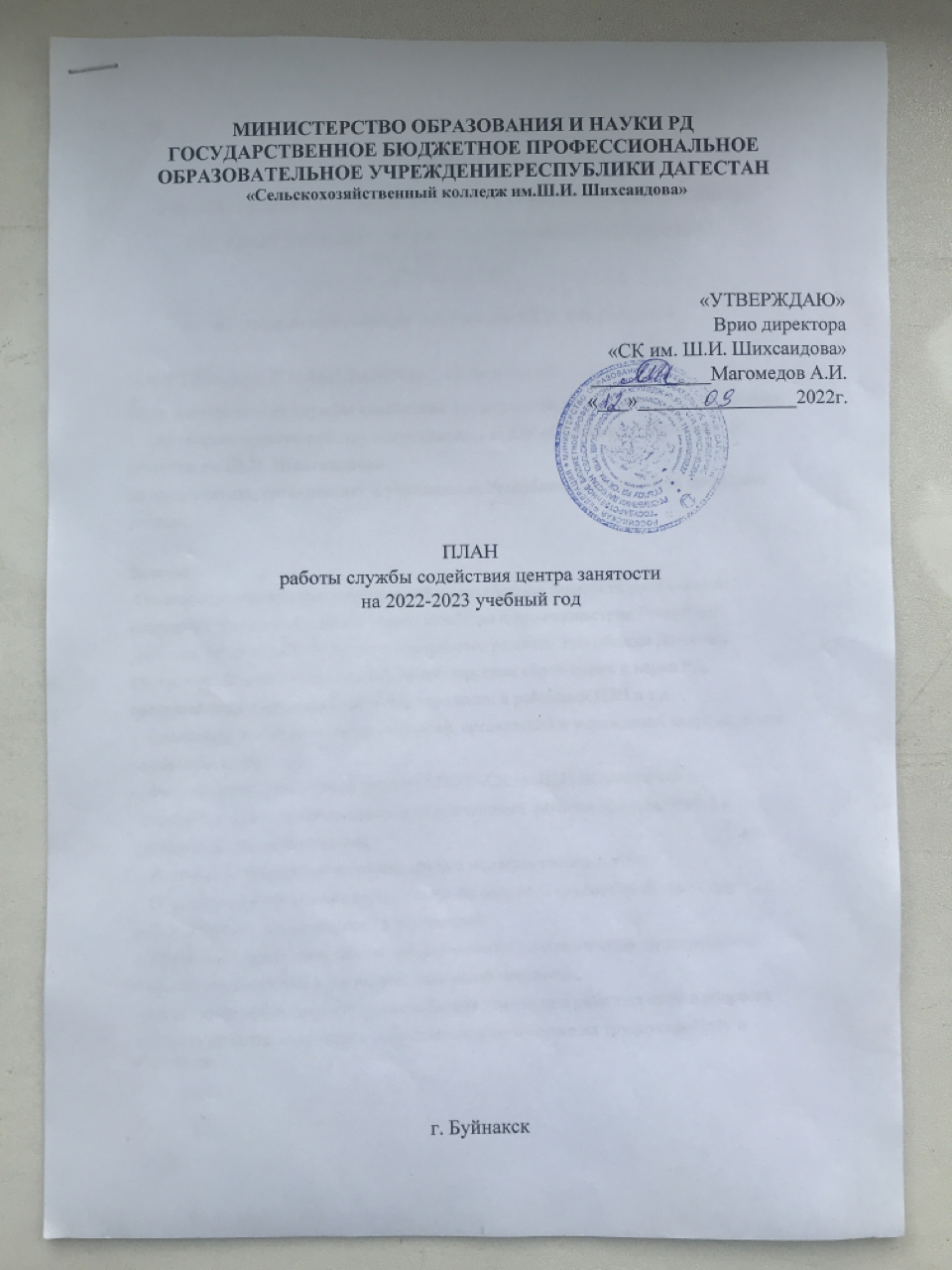 ГОСУДАРСТВЕННОЕ БЮДЖЕТНОЕ ПРОФЕССИОНАЛЬНОЕ ОБРАЗОВАТЕЛЬНОЕ УЧРЕЖДЕНИЕРЕСПУБЛИКИ ДАГЕСТАН «Сельскохозяйственный колледж им.Ш.И. Шихсаидова» «УТВЕРЖДАЮ»Врио директора«СК им. Ш.И. Шихсаидова»____________Магомедов А.И.«___»________________2022г.ПЛАНработы службы содействия центра занятостина 2022-2023 учебный годг. Буйнакск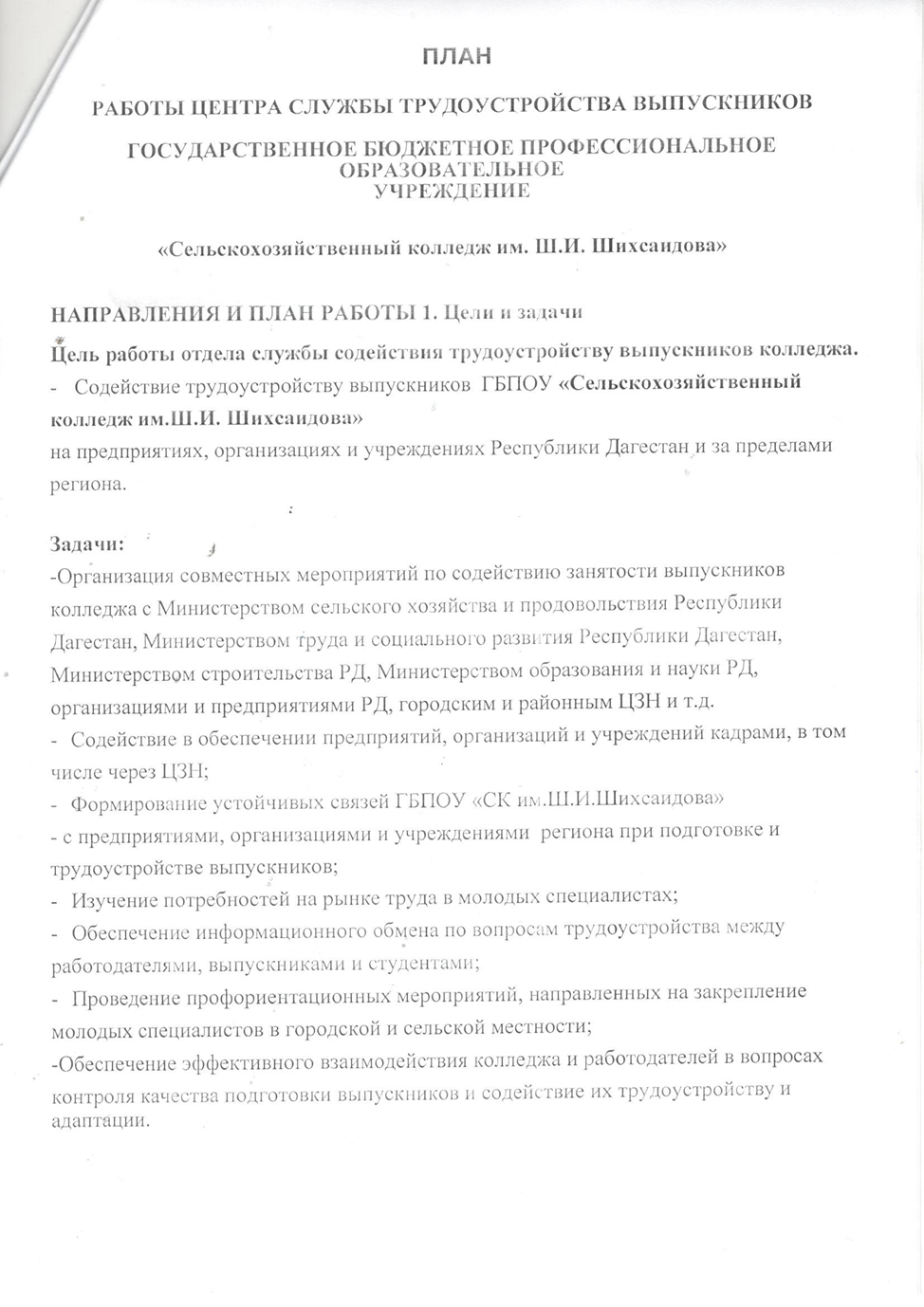 НАПРАВЛЕНИЕ ДЕЯТЕЛЬНОСТИ:1. Формирование связей с общественностью и прессой, обеспечение благоприятного имиджа учреждения среднего профессионального образования;2. Заключение договора с ЦЗН о сотрудничестве со специалистами по вопросам содействия трудоустройства выпускников;3. Участие в курсах, семинарах, тренингах проводимых службой центров занятости населения по проблеме трудоустройства выпускников;4. Участие в ярмарках вакансий ЦЗН; 5. Работа с мастерами и кураторами групп ГБПОУ «СК им. Ш.И. Шихсаидова»6. Сбор информации о состоянии на рынках труда;7. Формирование банка вакансий.№п/пМероприятияСрок исполненияОтветственныйисполнительОрганизационная работаОрганизационная работа1.Проведение мониторинга занятости выпускников (в разрезе профессий, специальностей, образовательных организаций)СентябрьРуководитель центра,  зам. рук. центра2.Верификация данных о занятости выпускников, представляемых ПОО РДВ течение годаОператор ЗВМ , руководитель центра,  зам. рук. центра3.Формирование базы лучших практик образовательных организаций по содействию трудоустройству выпускниковВ течение годаРуководитель центра, зам. рук. центра4.Размещение в интернет-источниках материалов по содействию занятости выпускников для образовательных организаций, которые находятся в постоянном доступе и дополняются новыми материалами (практиками, методическими рекомендациями, протокольными решениями и др.).В течение годаОператор ЗВМ , руководитель центра,  зам. рук. центра5.Проведение ярмарок вакансий для обучающихся и выпускников совместно с заинтересованными РОИВВ течение годаЗаместитель директора по ВР, мастера и кураторы групп,руководитель центра, зам. рук. центра6.Организация повышения квалификации преподавателей, социальных педагогов, педагогов-психологов и иных сотрудников образовательных организаций по вопросам трудоустройства выпускников ПОО РДВ течение годаЗаместитель директора по УР ,руководитель центра, зам. рук. центра7.Проведение конкурсов, направленных на профессиональную агитацию и мотивирование выпускников к трудоустройствуВ течение года в соответствии с установленным графикомЗаместитель директора по УПР ,руководитель центра, зам. рук. центра8.Проведение конкурсов лучших предпринимательских идей, в том числе предусматривающих предоставление финансирования на реализацию идеиВ течение года в соответствии с установленным графикомЗаместитель директора по УПР ,руководитель центра, зам. рук. центра9.Оценка качества подготовки кадров с участием работодателей (демонстрационный экзамен, независимая оценка квалификаций, конкурсы профессионального мастерства и др.)Март- июнь Работодатель, руководитель структурного подразделения руководитель центра, зам. рук. центра10.Оказание правовой помощи выпускникам по вопросам занятости, в том числе по соблюдению работодателями обязательства по трудоустройству выпускников, имеющих договор о целевом обученииВ течение годаЗаместитель директора по УПР ,руководитель структурного подразделения, руководитель центра, зам. рук. центра11.Реализация мероприятий по развитию добровольчества и волонтерства, поддержке молодежных инициатив (мероприятий, способствующих развитию у молодого специалиста качеств, необходимых для осуществления профессиональной деятельности, для вывода из категории находящихся под риском нетрудоустройства, для взаимодействия с потенциальными работодателями)В течение годаЗаместитель директора по ВР ,руководитель структурного подразделения, руководитель центра, зам. рук. центра12.Проведение региональных и межрегиональных конференций, семинаров, круглых столов, посвященных вопросам содействия занятости выпускников ПОО РДВ течение годаЗаместитель директора по УР руководитель центра, зам. рук. центра , мастера и кураторы выпускных групп13.Создание региональной базы портфолио выпускников ПОО РДСентябрь- декабрьруководитель центра, зам. рук. центра14.Создание Советов по взаимодействию с работодателями (в том числе отраслевых), межведомственных рабочих групп, которые будут рассматривать вопросы занятости выпускников ПОО РДСентябрь-октябрьруководитель центра, зам. рук. центра15Обеспечение 100%-го охвата выпускников деятельностью центров (отделов, служб) содействия трудоустройству выпускников, в том числе Базового центраIII и IV квартал 2022 г.руководитель центра, зам. рук. центра , мастера и кураторы выпускных групп16Формирование реестра выпускников, находящихся под риском нетрудоустройстваСентябрь- декабрьруководитель центра, зам. рук. центра17Обучение (в том числе с использованием ресурсов центров занятости населения) основам предпринимательской деятельностиВ течение годаЗаместитель директора по УР руководитель центра, зам. рук. центра , мастера и кураторы выпускных групп18Обучение студентов и выпускников навыкам делового общения, самопрезентации для участия в собеседованиях с работодателямиВ течение годаруководитель центра, зам. рук. центра , мастера и кураторы выпускных групп19Распространение информации об особенностях ведения предпринимательской деятельности и деятельности в форме самозанятости, о налоговом законодательствеВ течение годаруководитель центра, зам. рук. центра , мастера и кураторы выпускных групп20Организация сбора заявок от работодателей на подбор персонала из числа выпускников профессиональных образовательных организацийВ течение годаруководитель центра, зам. рук. центра , мастера и кураторы выпускных групп21Размещение информации о мерах содействия занятости выпускников, способах получения помощи в сети «Интернет» (на сайтах, страницах в социальных сетях региональных органов исполнительной власти, ПОО РД, Базового центра)В течение годаОператор ЗВМ , руководитель центра,  зам. рук. центра22Оказание содействия нетрудоустроенным выпускникам в подготовке и размещении резюмеВ течение годаруководитель центра,  зам. рук. центра23Организация курсов повышения квалификации и профессиональной переподготовки для выпускниковВ течение годаЗаместитель директора по УР руководитель центра, зам. рук. центра , мастера и кураторы выпускных групп24Развитие целевой модели наставничества «студент – работодатель»Март- июньруководитель центра, зам. рук. центра , мастера и кураторы выпускных групп25Реализация мероприятий по профессиональной ориентации обучающихся общеобразовательных организаций, профессиональных образовательных организаций в целях обеспечения профессионального самоопределения и содействия осознанному выбору профессии (с применением и (или) с учетом опыта проектов «Ломоносовский маршрут», «Za собой», «ПрофСториз», «Билет в Будущее», «Кванториум», «Россия - страна Возможностей», «ВорлдСкиллс», «Я-Профессионал», «Моя Страна - Моя Россия», «Цифровой Прорыв», «Case-In» и другие)В течение годаЗаместитель директора по УПР ,руководитель структурного подразделения, руководитель центра, зам. рук. центра26Выявление групп риска (категорий выпускников, профессий и специальностей, с которыми сопряжен наибольший риск нетрудоустройства) и проработка универсальных и адресных мер по содействию в их трудоустройствеВ течение годаСоциальный педагог, руководитель центра, зам. рук. центра27Размещение сведений об актуальных вакансиях на информационных стендах ПОО РДВ течение годаОператор ЗВМ , руководитель центра,  зам. рук. центра28Создание и обеспечение работы горячих линий по вопросам занятости выпускников в ПОО РДВ течение годаОператор ЗВМ , руководитель центра,  зам. рук. центра29Сопровождение выпускников при их обращении в органы службы занятостиВ течение годаруководитель центра,  зам. рук. центра30Развитие практико-ориентированного (дуального) обученияВ течение годаМастера п/о,  преподаватели спец.дисциплин31Поиск партнеров из числа работодателей и их объединений и заключение с ними соглашений по вопросам проведения стажировок, трудоустройства выпускниковВ течение годаЗаместитель директора по УПР ,руководитель структурного подразделения, руководитель центра, зам. рук. центра32Проведение экскурсий на предприятия для обучающихся и выпускниковВ течение года в соответствии с установленным графикомЗаместитель директора по УПР ,руководитель структурного подразделения33Проведение групповых социально-психологических тренингов для обучающихся и выпускников по вопросам трудоустройства и поведения на рынке труда, адаптации к профессиональной деятельностиВ течение годаПедагог- психолог, руководитель центра, зам. рук. центра34Оказание психологической поддержки выпускникамВ течение годаПедагог- психолог35Содействие временной занятости студентов, в том числе в летний периодИюнь-августЗаместитель директора по УПР ,руководитель структурного подразделения, руководитель центра, зам. рук. центра36Ведение личных дел обучающихся и выпускников с отслеживанием профессионального развития, учетом оказанных мер поддержки по содействию трудоустройствуВ течение годаруководитель центра, зам. рук. центра37Предоставление выпускникам информации о платформах дистанционного обучения и иных источниках информации в сети «Интернет», посредством которых они могут актуализировать полученные знания (Открытое образование, Coursera, Stepik, собственные информационные ресурсы образовательных организаций и другое, в том числе в зависимости от освоенной профессии, специальности)В течение годаОператор ЗВМ , руководитель центра,  зам. рук. центра38Проведение для выпускников встреч с представителями профессийВ течение годаЗаместитель директора по УПР ,руководитель структурного подразделения, руководитель центра, зам. рук. центра